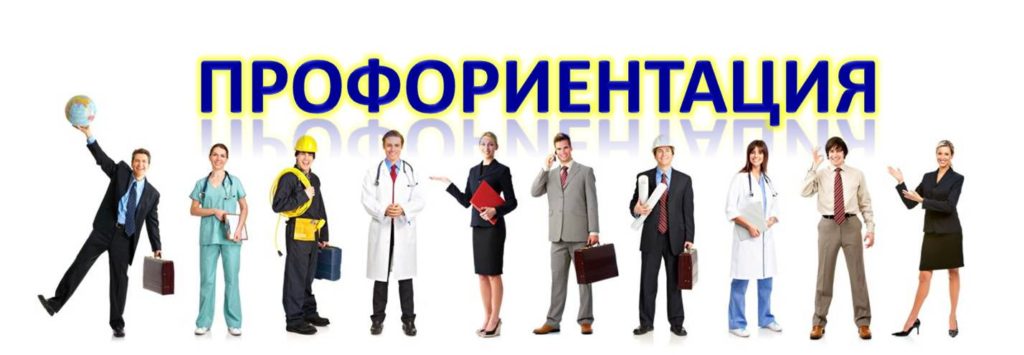 ИНФОРМАЦИЯ ПО ВОПРОСАМ ОРГАНИЗАЦИИ ЦЕЛЕВОГО ОБУЧЕНИЯ В 2024 ГОДУЕсли хочешь быть врачом-гигиенистом или врачом-эпидемиологом, решать вопросы санитарно-гигиенического и эпидемиологического благополучия населения, поступай на «медико-профилактическое дело» в УО «Белорусский государственный медицинский университет».Если хочешь быть фельдшером-гигиенистом, фельдшером-эпидемиологом, то нужно поступать в УО «Витебский государственный медицинский колледж им.академика И.П.Антонова». Обучение 1 год и 10 месяцев.Количество мест на целевую подготовку в 2024 г. в медицинских университетах на медико-профилактическое дело:УО «Белорусский государственный медицинский университет» – 60 мест.УО «Гомельский государственный медицинский университет» – 28 мест.УО «Витебский государственный медицинский колледж им.академика И.П.Антонова» на бюджетную форму обучения принимает 25 человек, в т.ч. 3 места на условиях целевой подготовки.Абитуриенты, поступающие для получения высшего образования по специальности «Медико-профилактическое дело» в УО «БГМУ» на условиях целевой подготовки, сдают одно внутреннее вступительное испытания по предмету первого профильного испытания «Биология»	Зачисление абитуриентов в университет для получения высшего образования на условиях целевой подготовки проводится по конкурсу на основе общей суммы баллов, подсчитанной по результатам сдачи внутреннего вступительного испытания по «Биологии» и среднего балла аттестата об общем среднем образовании, или диплома о профессионально-техническом образовании, или диплома о среднем специальном образовании.	Планируется уменьшение срока обучения в УО «БГМУ» по специальности «медико-профилактическое дело» до 5-и лет. Заключение договоров о целевой подготовке будет проводиться в ГУ «ВОЦГЭиОЗ» по адресу: г. Витебск,  ул. Ленина, 20, телефоны для справок 8 (0212) 61 79 60, 61 60 79 (информация размещена на главной странице сайта учреждения). Для заключения договора о целевой подготовке в УО «БГМУ» средний балл аттестата об образовании должен быть не ниже 7. Заключение договоров начинается с 01.05.2024 года.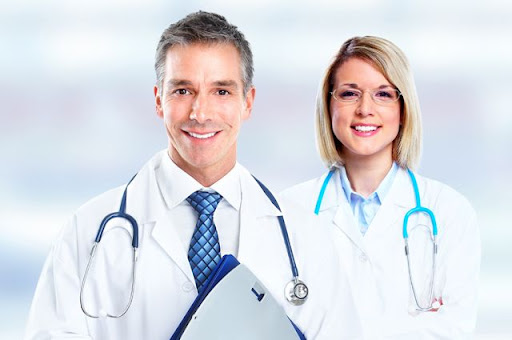 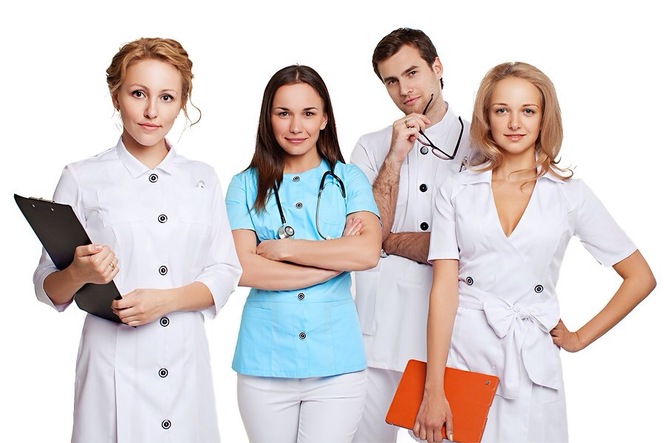 